Curriculum Mapping 2022-23 	Subject:		German		Curriculum Leader – EKa/CAh						Intent – Implementation – ImpactIntent - The ambitions and plans that are in place up to the point of delivery Implementation – the means for how these are delivered and assessed Impact – the achievements of students as evidence by work produced, attitudes to learning, participation in extra curricular, summative assessment and final outcomes Our definitions Spiral Curriculum How the building blocks of our curriculum are constructed and built upon through students’ journey through school 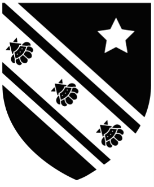 KS3 CurriculumTeaching crucial knowledge.Exposing to key vocabulary.Developing cultural capital.Enabling the development of knowledge.Challenging misconceptions.Emphasising inter-connectedness.Teaching and development of skills.KS3 CurriculumTeaching crucial knowledge.Exposing to key vocabulary.Developing cultural capital.Enabling the development of knowledge.Challenging misconceptions.Emphasising inter-connectedness.Teaching and development of skills.KS3 CurriculumTeaching crucial knowledge.Exposing to key vocabulary.Developing cultural capital.Enabling the development of knowledge.Challenging misconceptions.Emphasising inter-connectedness.Teaching and development of skills.KS4 CurriculumTransition to education after KS4 Developing further on the attitudes and attributes for success.Building on all areas from KS3 and Accelerated Curriculum.Guidance for next stage of education KS4 CurriculumTransition to education after KS4 Developing further on the attitudes and attributes for success.Building on all areas from KS3 and Accelerated Curriculum.Guidance for next stage of education KS5 CurriculumTransition to HE/FE/Employment (including apprenticeship).Developing further on the attitudes and attributes for success.Building on all areas from KS3 and  KS4.KS5 CurriculumTransition to HE/FE/Employment (including apprenticeship).Developing further on the attitudes and attributes for success.Building on all areas from KS3 and  KS4.Year 7Year 8Year 9Year 10Year 11Year 12Year 13SpiralCurriculumVertically integrated across Key Stages – Each KSVertically integrated across Key Stages – Each KSVertically integrated across Key Stages – Each KSVertically integrated across Key Stages – Each KSVertically integrated across Key Stages – Each KSVertically integrated across Key Stages – Each KSVertically integrated across Key Stages – Each KSSkillsT1Introducing yourselfKey reg/irreg verbs in present tenseUsing mein/e and dein/ePhonics to help with spelling and pronunciationUsing a foreign language dictionaryT2Using pronounskann +infinitiveadjectives with nounsordinal numbersdeveloping speaking skillsanswering questionsplural of nounspresent tenseT3gern +spielengiving opinionsfuture using the present tenseunderstanding longer listening textswriting about your free-timepresent tense verbsword orderwir/Sie/sie formsT4using ‚weil‘ to give opinionswhat and when?sein (his) and ihr (her)prepositions – in, an, auf, nebenunderstanding longer reading textsimproving pronunciationword order with time expressionses gibt + accusativedürfenT5es gibt + ein/keinich möchte to say what you’d likebuying snacks and souvenirsfuture plans using ‘werden’writing at length about a topicunderstanding longer, more varied spoken textsT1Film preferencesAsking and answering questionsin the perfect tenseModal verbs Understanding opinionsReading for gistT2Irregular present tense verbsDu form of imperativeDeveloping note-takingDescribing and comparingUsing language creativelyT3Comparing then and nowUsing the perfect tense – haben/sein verbsAsking and answering questionsWriting a holiday/hotel review in the perfect tenseT4Understanding rulesUsing modal verbsusing reflexive and separable verbs in the present and past Giving and understanding directions using the imperative – du/ihr/Sie formsAdjectivesT5Wenn clausesFuture tenseSpotting and using the past/present/future tenses in one textT6Creative writingRevising grammar pointsWorking collaborativelyT1Using the present tenseUsing the perfect tenseUsing the imperativeWriting with accuracy(adapting model answers) – adding more detail by using connectives, qualifiers and time expressions and applying correct word order)Reading a longer textT2Using subject and object pronounsUsing ‘seit’ –since/forMaking comparisonsUsing separable verbs in the perfect tenseAsking and answering questions spontaneouslyCoping with different types of textT3Using the conditional tenseUsing ‚um..zu..‘Word order – verb second ideaUsing in and auf with the accusative/dative casesUnderstanding and responding to a range of textsT4Using ‘als’ to mean when in the pastUsing the imperfect of modal verbsUsing the superlativeUsing the imperfect tenseUnderstanding fairytales in GermanWriting a story in your own wordsUsing a dictionary effectivelyT5T6T1Revision of present tense verbs – reg/irregularOpinions with reasons –denn/weilPerfect tenseAsking and answering questionsDescribing photosModal verbs – müssen/dürfen/könnenUsing the future tenseT2Using nouns and articlesUsing word order in main clauses – verb second ideaUsing negativesIch möchte – to express ‘would like’Using several tenses togetherT3Describing photosUsing adjectives and adjective endingsUsing the dative with ‘mit’Ysing separable verbs in the perfect and present tensesModal verbs in the imperfect tenseT4Irregular verbs in the present tenseUsing registers du/SieUsing prepositionsUsing separable and reflexive verbsGiving opinions in the past tenseUsing a range of pronounsUsing ‘wenn’ clausesexpressing complex opinions with ‘dass’T5Revision of key vocab/grammarPreparing for the end of year written exams in L/R/S/WT6End of year exams in L/R/S/WProject workFilm reviewsT1Prepositions – nach, in and an to say where you are goingUsing werden in the present tenseGenitive prepositionsUsing ‘es gibt’ with ein and kein’Using man sollteDescribing holidays in different tenses – comparingpositives and negatives of holidaysT2Masculine and feminine nouns (jobs)Understanding job descriptionsRecognising and using sequencersUsing verbs with prepositions (ich interessiere mich für)Talking about dream jobs using the future and conditional tensesUsing ‘um…zu…’Giving reasons and justifying them for learning languagesT3Describing eventsForming questionsDebating – positive and negatives opinionsCoping with numbers and datesUnderstanding and expalining how social issues affect young peopleUsing adjectives with etwas and nichtsPrepositions pls the accusativeUsing adverbsComparative and superlative of adjectivesPluperfect tenseT4Revising key vocabularyExam practiceExam techniques90 and 150 word writing practiceT5Sitting examsT6Enjoying a long summer breakT1Advantages and disadvantagesRead a literary textDiscuss issues relating to the familyT2Compound nounsFigures and statisticsDiscuss developments and predictionsT3Respond to a poemExpress opinionsUse connectivesT4Translate into GermanAnswer questions in GermanSummarise a reading passageT5Give a presentation or talkExpress reactions and emotionsImprove your answersT6Speak persuasivelyListen for detailTranslate from German into EnglishT1-2Weak nounsVerb dictionary skillsComplex adjectival phrasesAnalyse data and trendsAdjective endingsGist for comprehension of complex passagesUse possessive and interrogative adjectivesPlan a discussionSubjunctive – indirect speech (1)Talking about prioritiesCorrect word orderSpeak accurately and with good pronunciation through listeningTranscriptionUse relative and interrogative pronounsNegative expressionsRevise the present and future tensesTranslate the English gerund into GermanUse the subjunctive in indirect speech (2)Express obligationT3 -T4The perfect, imperfect and pluperfectVary vocabulary through synonymsUse da(r) + prepositionExpress doubt and uncertaintyUse the future perfect tenseExpand a discussionUse the passiveExpress criticism tactfullyUse modal particlesExpress approval and disapprovalUse correct word order, including variations for emphasisUse language to promote a causePluperfect subjunctive in conditional sentencesRecognise and use the subjunctiveUse casesUse language for describing changeUse conditional sentences with imperfect and pluperfect subjunctiveResearch for IRPUnderstanding a literary textKnowledge & Understanding Key Topics per half Term T1My world and meGreetings, numbers, ages, where you live, character, my thingsT2Family and PetsPets, family members, birthdays, describing people/pets (hair/eyes)T3Free-timeSports, free-time/online activities/opinions T4 SchoolSchool subjects and teachers opinions, school facilities/rules T5Good tripIn the town/going shopping/buying snacks/holiday plans – future tense T6ExamsMr Men, Sports, Holiday projects Film reviewsT1I’m a Media Fan – Kap 2Cinema/TV/ReadingComputer activitiesSpeaking different languagesRecognise past tenseProjects:Christmas activities – practical (make real German decorations/biscuits/Advent calendar – Projekt Deutsch ½)T2Stay Healthy! Kap 3Transition – revise yr 7 vocab/verbsDiff. meals, traditional dishes, recipes, healthy lifestylesRecognise past tenseProjects:European Day of LanguagesWhy are languages important?Cooking ProjectT3I love Holidays – Kap 1Past holidaysWeatherDescribing townsIntro the past tenseProjects:Research a city/region of GermanyWrite about and present a holiday in the past tenseT4Class Trips are Fun– Kap 4Youth hostel facilities, rules.Daily routine, festivals in German speaking countriesProjects:Festivals – research/present/cook recipes/watch films/video clipsT5We’re Going Out – Kap 5Clothes, my first date, getting ready, making plans, talking about how your date wentProject:Speed datingFashion ShowDaily routine of a celebrityRevision T6ExamsProjectsFrom various chapters in the book T1Role-ModelsAttributes, talking about experiences, discussing future plans and aspirations T2Feeling good Body partsFitness – sportsHealthy life-styleMaking plans to keep fitT3My AmbitionsCrazy ambitions, jobs – describing own and others’ jobs T4ChildhoodMy childhood,Memories of childhood Comparing primary and secondary school T5Rights and DutiesLaws – what you’re allowed to do, what’s important to you T6Revision andExamsGrammar Practice and mini-projects from end of unit chaptersT1School lifeSubjects, teachers, facilities, rules, clothes, school day, trips, clubs T2Free-timeGeneral free-time activities, music, film and TV, sportCelebrations – home and in Ger/Aust/SwizT3RelationshipsDescribing peopleFriendships+/- relationships MarriageChildhood T4At HomeHouse and homeExchange partnerDaily routineFood/drink – healthModern technology T5I love ViennaTravel plansAccomm. directionsRestaurantShoppingProblems/complaints T6Revision and ExamsIntensive grammar revisionExam AnalysisT1On holiday and at homeHoliday destinations – describing diff types of holiday+/- of where you liveT2The World of workDescribing jobs/places of work/dream jobsJob applicationsLanguage opps in jobsMOCKS – including a full speaking testT3Global issuesFestivals/eventsSoc. pros: drugs, alcohol, smoking, homelessness/environcampaigns and charitiesT4Exam Preparation2nd  full speaking testFinishing topics/preparing for speaking/writing examsT5Revision and ExamsApr/May – speaking examsMay/June - Written examsT1Intro to A LevelBridging the gapGrammar revisionBuilding confidence in speaking skills, Organisation skillsChanging FamiliesDescribing different familiesRelationshipsPartnershipsMarriageT2The digital worldThe internetSocial networksThe digital societyFuture developments and predictionsT3Youth CultureFashion and the importance of imageDifferent types of musicTypes of TV programmesT4Festivals and TraditionsRoots and origins of different festivals in German speaking countriesSocial and economic importance of different festivalsExplore the diversity of diff. festivalsT5Art and ArchitectureRole of art and architecture todayHow contemporaryarchitecture/art influence everyday lifeHistorical look at art/architectureT6Berlin Cultural LifeThe influence of political events on BerlinThe role of culture in BerlinPlan a cultural weekendAspects and challenges of life in a multi-cultural cityT1-6Start the literature text – Der VorleserT1-2The main reasons why people migrateAdvantages and disadvantages of immigration for immigrants and the country of destinationExanmine issues affectine a country’s migration policyDiscuss how the government promotes intergration of migrants and refugeesDiscuss elements which prevent integrationPos/neg experiences of migrants and refugees in GermanyThe impact of racism on its victims and the support availableThe origins of racismDiscuss how people/society combat racismT3-4Discuss how the EU has evolved and Germany’s role within itAdvantages and disadvantages of the EU for GermanyUnderstand the impact of the EU expansion on GermanyDiscuss to what extent and in what ways young people engage with politics in GermanyDiscuss priorities for youth politics in GermanyDiscuss the priorities of young people and the role of pressure groupsDiscuss the events and developments that led to the reunification of GermanyDiscuss and contrast the desired and actual outcomes of reunificationDiscuss and compare the culture and identity of the old federal and the new federal statesT1-4Study a literary text (der Vorleser)develop skills to understandand write an essay on a literary textStudy a film (Goodbye Lenin) develop skills to understand and write an essay on a literary textIRP (independent research projectpupils research an area of interest relating to the course and deeply rooted in German cultureT1-5Prepare pupils for exam styles and give lots of practice questionsCommon Assessment of Progress and Performance (CAPP) Oct L/R & S/W testVocab and translation testDecL/R & S/W testVocab and translation testFebL/R & S/W testVocab and translation testMarchL/R & S/W testVocab and translation testMayRevisionJuneEnd of year exams in all skills:L/R/S/WOct L/R & S/W testVocab and translation testDecL/R & S/W testVocab and translation testFebL/R & S/W testVocab and translation testMarchL/R & S/W testVocab and translation testMayRevisionJuneEnd of year exams in all skills:L/R/S/WOct L/R & S/W testVocab and translation testDecL/R & S/W test90 word writing testFebL/R & S/W testVocab and translation testMarchL/R & S/W testVocab and translation testMayRevisionJuneEnd of year exams in all skills:L/R/S/WOct L and R 90 word writingDecL and R 90 word writingFebL and R Speaking testMarchL and R & S/W test90 word writing testMayRevisionJuneEnd of year exams in all skills:L/R/S/WOct L and R DecPPEs in L/R/WFebL and R PPE Speaking testMarchExam practiceFocus on speaking testMayRevisionMay/JuneEnd of year exams in all skills:L/R/S/WA range of assessments that gradually lead to students being able to complete an end of year full AS exam in papers 1 and 3 (only the stimulus card)Paper 1 – L/R/WPaper 2  - Film/BookPaper 3  - Speaking examA range of assessments that gradually lead to students being able to complete the full A Level examPaper 1 – L/R/WPaper 2  - Film/BookPaper 3  - Speaking examWider Curriculum including extracurricular opportunities e.g SMSC ,Careers and Employability  , Literacy and Numeracy The importance of learning a languageLearning about countries that speak German – cultural similarities/differencesLearning about the German school systemGeneral CulturalChristmas/Easter and other celebrations throughout the year European Day of Languages – recognising the large number of languages spoken and different cultures in EuropeTripsStrasbourg residential trip - JulyThe importance of learning a languageLearning about countries that speak German – cultural similarities/differencesGeneral CulturalChristmas/Easter and other celebrations throughout the year European Day of Languages – recognising the large number of languages spoken and different cultures in EuropeFestivalsRecipesTripsStrasbourg residential trip – JulyVisiting theatre group to schoolRole-models – aspiring to be a good and successful personLeading a healthy lifeLooking at jobs/careers – qualifications and experiences necessary for certain jobsWorking abroadAmbitionsRights and responsibilities of a good citizen in scoietyGeneral CulturalChristmas/Easter and other celebrations throughout the year European Day of Languages – recognising the large number of languages spoken and different cultures in EuropeTripsChristmas markets residential trip –DecVisiting theatre group to schoolRelationshipsMarriageFriendshipsLearning about ViennaGeneral CulturalChristmas/Easter and other celebrations throughout the year European Day of Languages – recognising the large number of languages spoken and different cultures in EuropeTripsChristmas markets residential trip –DecVisiting theatre group to schoolJobs/AspirationsGlobal issues – environment/poverty/homelessness/drugssocial issuesGeneral CulturalChristmas/Easter and other celebrations throughout the year European Day of Languages – recognising the large number of languages spoken and different cultures in EuropeTripsStrasbourg residential trip – JulyVisiting theatre group to schoolRelationshipsSingle parent/rainbow familiesDifferent sexual orientationsPros and cons of internetFuture technologiesBody imageEating disordersEco shoppingFast fashionEnvironmental impact of fashionFestivals and their diversitySocial, economic impact of festivalsHistory of Berlin and the impact of historical influenceArt and architectural appreciationGeneral CulturalChristmas/Easter and other celebrations throughout the year European Day of Languages – recognising the large number of languages spoken and different cultures in EuropeTripsChristmas markets residential trip –DecWork experience in GermanyBerlin – residentialBFI cinema experienceGoethe Institute visitVisiting theatre group to schoolMigrationImmigrationRacismProjects set up to support immigration/counteract racismThe EUGerman PoliticsGerman Youth PoliticsCurrent Affairs relating to all topics including the book and filmHistorical eventsSocial EventsGeneral CulturalChristmas/Easter and other celebrations throughout the year European Day of Languages – recognising the large number of languages spoken and different cultures in EuropeTripsChristmas markets residential trip –DecBerlin TripBFI cinema experienceGoethe Institute visitVisiting theatre group to schoolAttitudes & AttributesGrowth Mindset,Independent Learning Listening SkillsLearning vocabularyPair workGroup WorkTeam WorkAsking and Answering QuestionsHomework organisationVocab testingActive Learn LinguascopeListening SkillsLearning vocabularyPair workGroup WorkTeam WorkAsking and Answering QuestionsHomework organisationVocab testingActive Learn LinguascopeListening SkillsLearning vocabularyPair workGroup WorkTeam WorkAsking and Answering QuestionsHomework organisationVocab testingActive Learn LinguascopeListening SkillsLearning vocabularyPair workGroup WorkTeam WorkAsking and Answering QuestionsHomework organisationVocab testingActive Learn LinguascopeListening SkillsLearning vocabularyPair workGroup WorkTeam WorkAsking and Answering QuestionsHomework organisationVocab testingActive Learn LinguascopeSpeaking confidenceWork experience abroadTravelling abroadWorking with a foreign language assistantTime ManagementReseach skillsKerboodleSpeaking confidenceWork experience abroadTravelling abroadWorking with a foreign language assistantTime ManagementReseach skillsKerboodle